Faculty Member Profile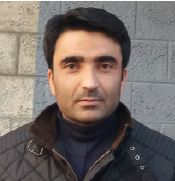 (Govt. Degree College Ganderbal)Name                :              Dr. Deen Mohd. BhatParentage	:               Ghulam Rasool BhatDate of Birth    :               11/03/11978Marital Status  :               Married Residential Address:Village: Serch Chowdrybagh Payeen     Tehsil: GanderbalTown: Ganderbal  District: GanderbalPin   191201Contact Address/No.: Email: bhatdam2014@gmail.com.Cell No. 9419030147Name of  the Department: ZoologyDesignation: Assistant Professor (Senior scale)Courses taught at:UG level: Invertebrates, Chordate Zoology, Endocrinology, Immunology, Sericulture, Biochemistry, Physiology, Entomology and Developmental Biology.PG level: NilEducational qualifications:   Service rendered in different Colleges:(Attach Experience Certificate)Innovative processes developed in teaching and learning eg. PPTs, Study material, video lectures, Smarts Boards used etc.: Using PPts, E- resources and well framed study material for the betterment of the students.   _____________________________________________________________________Participation in Curricular development: Acted as member of board of studies for framing syllabus of Zoology for UG courses at Islamia College of Science and Commerce during the years 2016,17 and 18.Participation in Co-Curricular development(NSS/NCC/Sports etc.): __________________________________________________________________  _______________________________________________________(attach document)Research, Scholarly, Professional and Scientific Activity (Give details as per format)Total Research experience: 10 yearsNo. of publications in peer-reviewed journals: 30 No. of books/ book chapters published as author or co-author: Nil    (attach list)Major/Minor research projects completed: ________________Participation in Conferences/Symposia/Workshops/Seminars:                (Attach list)No. of Conferences attended: 12No. of Symposia attended: No. of Seminars attended: 3   No. of Workshops attended: 2International Conference: 1Major Areas of Interest: Toxicology, histopathology, Entomology, Developmental Biology, and FisheriesOrientation/Refresher Course attendedContribution towards  Institution:Format for Research, Scholarly, Professional and Scientific ActivitySeminars/conferences / training programmes and paper presentations:Attended 4th J&K Science Congress, 12th to 14th November, 2008, University of Kashmir, Srinagar.Presented paper in National Conference of Biodiversity: Present status and future challenges at Department of Botany, University of Kashmir, Srinagar from March 26-28, 2009Attended 6th JK Science Congress – 2010, 2-4 November 2010, University of Kashmir, SrinagarAttended 8th J&K Science Congress on Science, technology and Regional Development: opportunities andchallenges, at University of Kashmir, Srinagar, J&K, from 17th to 19th September, 2012Attended Regional Science Congress (ISCA) & 9th JK science congress, 2013, at University of Kashmir, from Oct 1 to Oct 3, 2013Participated in a two day National Inter-Disciplinary Science Conference held at P. G. Deptt. Of Environmental Sciences , Sri Pratab College, Srinagar in the year 2015.Presented paper in 11th J&K science congress 2015, organized by University of Kashmir Srinagar from Oct. 12 to Oct. 14, 2015Presented paper in one day conference on “Global Challenges to Environment-social, political and scientific reforms” organized by Govt. Degree College Ganderbal on March 19th 2016.Presented a paper in one regional conference on “Sustainable Development: Problems and perspective” at GDC Ganderbal on 20th March, 2017.Attended and presented paper in 1st International Conference on Recent Developments in Science, Humanities & Management-2018 (ICRDSHM-18) Organize By Amar Singh College, Cluster University, Gogji Bagh, Srinagar (J&K), 17th to 18th April, 2018Attended and presented paper in 3 days National Animal Science Congress: Horizons in Zoological Studies organized by PG Department of Zoology, university of Kashmir, Srinagar, w. e. f. 4th-6th August, 2018.Seminars and WorkshopsPresented paper in one day National seminar on Advances in Biosciences, held at Govt. Amar Singh College Srinagar, J&K on 12 June 2012Presented paper in National seminar on science for shaping the future of India: Faunal diversity challenges and opportunities at Department of Zoology, University of Kashmir, J&K from 19-21 November, 2012Participated in a two day seminar on “Disability patterns: perspectives and new dimensions” held by Dean Students Welfare, Kashmir university on the eve of ‘International day of persons with disabilities’ from 3rd to 4th December, 2014Attended 3 days work shop on RBPT conducted by the Department of Biotechnology in collaboration with ISER Banglore w. e. f. 3rd to 5th July 2017.Attended 2 day National Workshop on Advances in Cell and Molecular Biology, organized by Department of Biochemistry and Biotechnology, Govt. College for Women, M. A. Road University, Srinagar 27th to 28th September 2017  Sign. of facultyQualification/DegreeSubjectUniversityYear of PassingB.Sc.Zoology, Botany, Chemistry, EnglishUniversity of Kashmir2000M.Sc.Zoology (Entomology)University of Kashmir2003Ph.D.Zoology (Entomology)University of Kashmir2008College/UniversityFromtoNo. of Years/MonthsGDC Boys Pulwama01 -05-201009- 04- 20122Govt. College for women M.A. Road Srinagar10 – 04- 201228 – 10- 20132GDC Ganderbal29 – 10- 2013Continue6S. NoTitle of Research paperTitle of JournalYear/PagesS. NoTitle of Research paperTitle of JournalYear/Pages1Studies on parasitoids of cabbage diamondback moth, Pluttella xylostella (L.). (Lepidoptera: Plutellidae) in Kashmir Valley.Journal of Entomological Research2008, 303-3082Occurrence of natural enemies of the brinjal white fly, Bemesia tabaci (Genn.) (Homoptera: Aleyrodidae) in Kashmir Valley (India).Indian Journal of Applied and Pure Biology2009, 271-2723Record of Natural enemies of Helicoverpa armigera from Kashmir valleyAnnals of Plant Protection Sciences2009, 229-2304Natural parasitism of Pieris rapae (L.). and Pontia daplidice (L.) (Lepidoptera: Pieridae) on cruciferous crops in Kashmir Valley (India)American-Eurasian Journal of Agriculture and Environmental Science2009, 590-5915Records of some hymenopterous parasitoids of serpentine leaf miner, Liriomyza trifolii in vegetable ecosystems in KashmirIndian Journal of Plant Protection2009, 188-1896Natural Parasitism of Leaf Miner, Chromatomyia horticola (Goureau) (Diptera: Agromyzidae) on Vegetable Crops in Kashmir (India)Halteres, 2009, 64-697Record of Zele chloropthalma Nees (Hymenoptera: Braconidae), a parasite of Spodoptera sp. (Lepidoptera: Noctuidae) from KashmirIndian Journal of Entomology2009, 262-2638Newly recorded hymenopteran parasitoids of semilooper, Thysanoplusia orichalcea F. on some vegetable crops in Kashmir Valley (India)Journal of Entomological Research2010, 53-548Newly recorded hymenopteran parasitoids of semilooper, Thysanoplusia orichalcea F. on some vegetable crops in Kashmir Valley (India)Journal of Entomological Research2010, 53-549Record of some hymenopteran parasitoids of leaf miner on vegetables in Kashmir Valley,Annals of Plant Protection Sciences2010, 237-23810Report of natural parasitism of Coccinella septempunctata L. (Coleoptera: Coccinellidae) by Dinocampus coccinellae (Schrank) (Hymenoptera: Braconidae: Euphorinae) from Kashmir valley (India)Annals of Entomology2010, 11211Some Natural-enemies of Pieris brassicae on cruciferous crops in Kashmir ValleyAnnals of Plant Protection Sciences2010, 516-51812Toxic effects of two leather dyes Bismarck Brown  and acid leather brown on blood parameters of fresh water teleost, Cirrhinus mrigala (Ham.International Journal of pharmaceutical Sciences Review and Research2010, 43-4513A survey of insect pests damaging vegetable crops in Kashmir valley (India), with some new recordsJournal of Entomological Research2011, 85-9114Natural parasitisation of Spodoptera litura F. (Lepidoptera: Noctuidae) by Zele choloropthalma Nees (Hymenoptera: Braconidae) in vegetable ecosystems of Kashmir Valley, India.Halteres2011, 88-9015Studies on the biology and field observations of Cynthia cardui (Linnaeus), the Painted Lady, (Lepidoptera: Nymphalidae) from Kashmir ValleyNebio, 2012, 112-11716Diversity of butterflies in Phalgam-KashmirInsect Environment2012, 148-15017New larval and adult host-plants of Childrena childreni(gray), the large Silverstripe (Rhopalocera: Nymphalidae) from Kashmir Himalayas (India)Annals of  Entomology.2012, 73-75  18Natural Parasitisation of Pieris brassicae (Lepidoptera: Pieridae) by Tachinid flies (Diptera) on some vegetable crops in Kashmir.Indian J. Applied & Pure Bio2013, 31-3419Host-plants of Aglais (=Vanessa) cashmirensis Kollar(Indian Tortoiseshell) (Lepidoptera: Nymphalidae)with some new records from Kashmir Valley (India)Indian J. Applied & Pure Bio. Vol.2013, 149-15120Study on butterflies (Lepidoptera: Rhopalocera) of campus of University of Kashmir, Srinagar, Jammu and Kashmir StateIndian J. Applied & Pure Bio. Vol2013, 165-17021Diversity of butterflies (Lepidoptera: Papilionoidea and Hesperoidea) of Dachigam National Park, Jammu and Kashmir, India.Journal of Threatened Taxa2014, 5389–5392.22First report of cabbage moth, Mamestra brassicae (L.) (lepidoptera: noctuidae) attacking kale and knol khol vegetables from kashmir, indiaAnnals of Entomology2016, 69-7323Parasitoid fauna associated with insect pests of vegetable crops of Kashmir Himalaya, India: check list and biodiversity.Munis Entomology and Zoology,2017, 168-17424Host Range and Diversity of Syrphid Predators (Insecta: Diptera) of aphids on Vegetable Crops of Kashmir, with New Host Aphid/ Plant Records.Trends in Biosciences2017, 1446-144825First Report of Some Insect Pests Damaging Rumex acetosa L. in Kashmir Himalaya .  Trends in Biosciences  in BiosciencesTrends in Biosciences  in Biosciences2017, 2168-217126Host range and diversity of coccinellid (Coleoptera) predators of aphid pests in vegetable crop ecosystems of Kashmir, with new host aphid/plant recordsJournal of Entomological Research2017, 183-18627First report of Rumex acetosa L. as a host plant of Altica himensis Shukla (Coleoptera: Chrysomellidae) from KashmirJournal of Advanced Zoology2017, 79-8128A systematic checklist and species richness of insect pests associated with vegetable crops in Jammu & Kashmir State (India).Journal of Entomology and Zoology Studies.2018, 328-33829Incidence and diversity of lepidopterous insect pests and their parasitoids (natural enemies) on cole crops at danderkhah location in Srinagar District (J&K, India).International Journal of Entomology Research.2018, 107-11330First report of Crocidolomia binotalis (Zeller) (lepidoptera : Crambidae) as a serious pest of some Brassica vegetable crops in Kashmir.Journal of Entomological Research2018, 255-258Sr. No.Title of the projectDate of sanction and durationGrant receivedFunding agencyStatus12YearFrom ToName of Academic Staff College2011 (orientation)20-01-2011 19-02-2011,University of Kashmir2013 (Refresher)30th Jan, 2013 19th February 2013Academic Staff College, Aligarh Muslim University, Aligarh2015 (Refresher)27th Feb. 201520th March, 2015Academic Staff College, Aligarh Muslim University, Aligarh2017 (Refresher)15th of Feb., 20178th of March, 2017University of KashmirS. No.yearArea of contributionConvener/Member12014 till dateCareer counseling cellConvener22014Examination Committee 2nd yearAssistant coordinator32015College news letter ChinarEditor42015 till dateCollege UGC committeeConvener52015 till dateUDAAN placementsCoordinator62015-16HOD Geology and IT72014 - 16NSSProgramme officer82016ExaminationCoordinator92016Distance EducationCoordinator102016 - 18EvaluationAssistant Coordinator112016 till dateRUSACoordinator122016College Website CommitteeConvener132018VocationalizationCoordinator142018 till dateIGNOUAssistant coordinator152014 till dateCollege committees – development, purchase, sports, examination, admission, discipline etc.Member